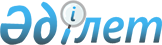 А.Г.Марченконы Қазақстан Республикасы Премьер-Министрінің бірінші орынбасары етіп тағайындау туралыҚазақстан Республикасы Президентінің 2004 жылғы 6 қаңтардағы N 1273 Жарлығы      Григорий Александрович Марченко Қазақстан Республикасы Премьер-Министрінің  бірінші орынбасары болып тағайындалсын, ол Қазақстан Республикасы Ұлттық Банкінің төрағасы қызметінен босатылсын.       Қазақстан Республикасының 

      Президенті 
					© 2012. Қазақстан Республикасы Әділет министрлігінің «Қазақстан Республикасының Заңнама және құқықтық ақпарат институты» ШЖҚ РМК
				